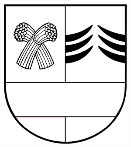 ŠAKIŲ RAJONO SAVIVALDYBĖS TARYBASPRENDIMASDĖL BIUDŽETINĖS ĮSTAIGOS ŠAKIŲ SOCIALINIŲ PASLAUGŲ CENTRO NUOSTATŲ PATVIRTINIMO2021 m. rugsėjo 17 d. Nr. T-254ŠakiaiVadovaudamasi Lietuvos Respublikos vietos savivaldos įstatymo 18 straipsnio 1 dalimi, Lietuvos Respublikos biudžetinių įstaigų įstatymo 4 straipsnio 3 dalies 1 punktu, 4 dalimi, 6 straipsniu bei atsižvelgdama į biudžetinės įstaigos Šakių socialinių paslaugų centro 2021 m. rugpjūčio 24 d. raštą Nr. S-746 „Dėl Šakių socialinių paslaugų centro nuostatų pakeitimo ir aiškinamojo rašto pateikimo“, Šakių rajono savivaldybės taryba n u s p r e n d ž i a:	1. Patvirtinti biudžetinės įstaigos Šakių socialinių paslaugų centro nuostatus (pridedama).	2. Įgalioti biudžetinės įstaigos Šakių socialinių paslaugų centro direktorę pasirašyti  biudžetinės įstaigos Šakių socialinių paslaugų centro nuostatus ir juos teisės aktų nustatyta tvarka ir terminais įregistruoti Juridinių asmenų registre. 	3. Pripažinti netekusiu galios Šakių rajono savivaldybės tarybos 2021 m. balandžio 23 d. sprendimą Nr. T-152 „Dėl biudžetinės įstaigos Šakių socialinių paslaugų centro nuostatų patvirtinimo“.	4. Nustatyti, kad šio sprendimo 3 punktas įsigalioja nuo sprendimo 1 punktu patvirtintų nuostatų įregistravimo Juridinių asmenų registre dienos.	Šis sprendimas per vieną mėnesį nuo sprendimo paskelbimo dienos gali būti skundžiamas Lietuvos administracinių ginčų komisijos Kauno apygardos skyriui adresu: Laisvės al. 36, Kaunas, arba Regionų apygardos administracinio teismo Kauno rūmams adresu: A. Mickevičiaus g. 8A, Kaunas.   Savivaldybės meras				                                                        Edgaras Pilypaitis